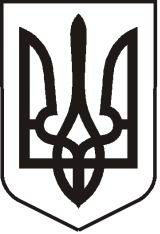  УКРАЇНАЛУГАНСЬКА   ОБЛАСТЬПОПАСНЯНСЬКА  МІСЬКА  РАДАВИКОНАВЧИЙ КОМІТЕТРIШЕННЯ 18 грудня 2018 р.                                     м. Попасна	                                                №  120Про схвалення проекту Міської цільової Комплексної програми «Молодь Попасної»на 2019 рікЗ метою реалізації молодіжної політики в місті Попасна, сприяння соціальному становленню молоді, її самореалізації та громадської активності, створення сприятливих умов для розвитку творчого, інтелектуального потенціалу дітей та молоді, на виконання розпорядження голови Луганської обласної державної адміністрації – керівника обласної військово-цивільної адміністрації  від 25.05.2016 № 296 «Про затвердження регіональної цільової програми «Молодь Луганщини» на 2016-2020 роки», заслухавши  інформацію заступника Попаснянського міського голови Гапотченко І.В. щодо проекту міської цільової Комплексної програми «Молодь Попасної» на 2019 рік,   керуючись  ст.ст.25, 52 Закону України «Про місцеве самоврядування в Україні»,   виконавчий комітет Попаснянської  міської радиВИРІШИВ:Схвалити проект  Міської цільової Комплексної програми «Молодь Попасної» на 2019 рік  (додається).  Доручити міському голові при затвердженні міського бюджету на 2019 рік          включити Міської цільової Комплексної програми «Молодь Попасної» на 2019 рік до переліку Міських цільових Програм для затвердження.Контроль за виконанням даного рішення покласти на заступника міського голови Гапотченко І.В.           Міський голова                                                                                    Ю.І. Онищенко                                                                                              Додаток                                                                                               до рішення виконкому міської ради                                                                                                                                            від 18 грудня 2018 року № 120Міська цільова Комплексна програма«Молодь Попасної»на 2019 рікм. Попасна2019 рікІ. ПАСПОРТМіської цільової Комплексної програми«Молодь Попасної»на 2019 рікІІ. Визначення проблеми, на рішення якої спрямована ПрограмаМолодь як соціально-демографічна група характеризується не лише віковими ознаками, але й специфікою соціального становлення, особливим місцем у структурі суспільства. Процес забезпечення соціального становлення і розвитку молоді, реалізації її конституційних прав та свобод потребує посилення координації зусиль держави і громадськості; комплексного, системного підходу всіх суб’єктів молодіжної політики до її впровадження шляхом координації зусиль і необхідних засобів, поліпшення соціально-побутових умов життя молоді; розвитку її громадянської та трудової активності; формування духовної культури.У м. Попасна та на території, підпорядкованій Попаснянській міській раді проживає молодь віком від 14 до 35 років. Приблизно 5,5 тис. осіб. Загострення соціально-економічних проблем негативно впливає на матеріальне становище, стан здоров’я, фізичний та духовний розвиток молодих людей. Загрозливе  розповсюдження серед молоді набули соціально негативні форми поведінки (злочинність) та соціально небезпечні форми хвороб (СНІД, наркоманія, алкоголізм, хвороби, що передаються статевим шляхом).Тому пріоритетом молодіжної політики в місті повинно стати створення умов для розвитку соціальної активності молоді, а також стимулювання обдарованої молоді. У центрі уваги молодіжної політики має бути молодь як стратегічний ресурс, головне джерело інновацій і найважливіший фактор змін. Принциповою позицією є також активізація молоді, розвиток її особистісних якостей за рахунок активної участі у житті громади.Аналіз факторів впливу на проблему та аналіз ресурсів для реалізації Міської цільової Комплексної програми «Молодь Попасної» (SWOT-аналіз)ІІІ. Мета Програми	Метою Програми є створення умов для надання системної підтримки обдарованих дітей  та молоді, розвитку їх творчого, інтелектуального, духовного і фізичного потенціалу, забезпечення системи всебічної підтримки громадянської активності молоді, спрямованої на самовизначення та самореалізацію, формування необхідних для цього правових, гуманітарних, соціальних та економічних передумов.ІV. Шляхи та засоби вирішення проблеми       Прийняття програми призведе до поповнення міського  банку даних про  обдарованих дітей  та молодь; створення умов для розвитку особистості та вироблення самобутніх професійних, духовних та фізичних якостей; розроблення дієвого механізму стимулювання обдарованих дітей  та молоді, а саме адресна підтримка обдарованої молоді,  шляхом призначення й виплати стипендій міського голови згідно з Положенням про порядок призначення стипендії міського голови обдарованим дітям та молоді міста Попасна  (Додаток 1 до Програми) комісією з призначення стипендії міського голови обдарованим дітям та молоді міста Попасна ( Додаток 2 до Програми).       Також прийняття Програми зробить можливим поступово вирішувати проблеми становлення молоді шляхами залучення до співпраці: відділів міської ради, засобів масової інформації, молодіжних активістів організацій, підприємців, установ та закладів міста, інших соціальних інститутів. Засоби вирішення проблеми: створення умов для повноцінного соціального становлення, інтелектуального, фізичного, творчого розвитку молоді та реалізації молодіжних ініціатив;пропаганди та формування здорового способу життя;виховання почуття патріотизму, розвитку особистості на засадах духовності, загальнолюдських цінностей, правової культури, пропаганди серед молоді сімейних цінностей та відповідального батьківства;розвитку громадської активності молоді, надання підтримки молодіжним та дитячим громадським організаціям та іншім молодіжним інституціям;забезпечення реалізації прав молоді з особливими потребами та молоді соціально вразливих верств населення;сприяння розвитку молодіжних ініціатив у трудовій та підприємницькій діяльності;формування інформаційного простору для реалізації молодіжної політики міста;планування системи заходів за участю молоді.V. Строки та етапи виконання ПрограмиТермін реалізації Програми розрахований на 2019 рік. VІ. Перелік завдань і заходів Програми та результативні показникиВиконання Програми дасть можливість:Підвищення соціального статусу обдарованих дітей  та молоді, їх наставників,  батьків,виявлення та фінансової підтримки обдарованих дітей  та молоді шляхом призначення комісією стипендій згідно Положення .Підтримка молодіжного руху у м. Попасна, підвищення рівня активності молоді в місті, Збільшення кількості молоді, залученої  до організації у заходах та проектах, спрямованих на національно - патріотичне виховання та підвищення рівня громадянської свідомості молоді шляхом налагодження роботи за участю установ, які працюють з молоддю, інститутів громадянського суспільства, молодіжних працівників, волонтерів; урізноманітнити та запровадити нові форми та формати роботи з молоддю;підвищити рівень самоорганізації і самоврядування інститутів громадянського суспільства та їх осередків.(«Заходи і завдання з виконання Міської цільової Комплексної програми «Молодь Попасної» на 2019 рік» - Додаток 3 до Програми)VІІ. Ресурсне забезпечення Програми	Фінансування Програми здійснюється за рахунок коштів міського бюджету, в тому числі передбачених на фінансування виконавців заходів Програми, та інших, не заборонених законодавством джерел.VІIІ. Координація та контроль за ходом виконання Програми	Координацію взаємодії виконавців щодо реалізації заходів, передбачених Програмою, здійснює організаційний відділ виконавчого комітету Попаснянської міської ради. Організаційний відділ звітує про хід виконання Програми перед міської радою один раз на рік.ІХ. Розрахунок очікуваних результатівВиконання Програми дасть змогу:сформувати систему виявлення і відбору обдарованої молоді та надання їй соціально-педагогічної підтримки;консолідувати зусилля міської ради, навчальних закладів, установ та організацій міста у роботі з обдарованими дітьми та молоддю;розробити дієвий механізм стимулювання обдарованих дітей  та молоді.У результаті виконання програми відбудеться:Підвищення ефективності реалізації  молодіжної політики в місті, створення необхідних умов для соціального становлення та розвитку молоді.Забезпечення необхідних стартових можливостей для соціального становлення молоді, поглиблення її інноваційної діяльності, створення сприятливих умов для безпосередньої участі у суспільних перетвореннях на засадах соціального партнерства.Залучення молоді до оволодіння культурними цінностями українського народу, сприяння розвиткові професійної та самодіяльної художньої творчості, посилення роботи творчих об’єднань, клубів за інтересами, розвиток сучасної індустрії дозвілля молоді.Створення умов для поліпшення здоров’я молоді, посилення профілактичної роботи щодо запобігання наркоманії, захворюванню на ВІЛ/СНІД, охоплення молоді рухом за здоровий спосіб життя, заняття фізичною культурою та спортом, що позитивно вплине на зменшення захворюваності молоді, формування навичок здорового способу життя.Зниження рівня антигромадських негативних проявів серед молоді, поліпшення правового виховання молодих людей, профілактика правопорушень. Активізація молодіжного руху, надання йому більшої масовості та авторитетності.В результаті виконання Програми буде досягнуто забезпечення виконання реалізації державної молодіжної політики протягом 2019 року за напрямками:      -     підвищення соціального статусу обдарованих дітей та молоді; співпраця з громадськими та молодіжними організаціями;розвиток нових форм молодіжного дозвілля;залучення учнівської та студентської молоді до міських  заходів;створення сприятливих умов для формування свідомого ставлення молоді до традицій та цінностей українського народу;створення сприятливих умов для формування свідомого ставлення молоді до збереження здоров’я та боротьби зі шкідливими звичками.Міський голова								Ю.І.Онищенко Додаток 1до Міської цільової Комплексної програми «Молодь Попасної»на 2019 рікПоложенняпро порядок призначення стипендії  міського  головиобдарованим  дітям  та молоді міста  Попасна   Стипендія  міського  голови призначається  обдарованим  дітям та молоді   міста Попасна за досягнення значних успіхів у сфері  інтелектуальної діяльності,  культури та мистецтва, спорту або за перемогу у міжнародних, всеукраїнських, обласних олімпіадах, турнірах, конкурсах, активну громадську діяльність, протягом навчального року.  1. Рівень творчих, спортивних або інтелектуальних здобутків, необхідних для призначення стипендії, визначається комісією (склад комісії додається).   2. Стипендія міського голови призначається один раз на рік з січня по грудень, за винятком липня та серпня.  3. Визначити до 30 стипендій міського голови обдарованим дітям та молоді  м.  Попасна у розмірі 700 гривень на місяць з урахуванням  можливості щорічного перегляду розміру стипендії.  4.  Кандидатури  на  призначення  стипендії  розглядаються  комісією на  підставі подання керівників закладів освіти, культури, спорту, позашкільних навчальних  закладів та громадських організацій міста.  5. В кожному   закладі визначаються  переможці, які продемонстрували протягом останнього часу значні успіхи у навчанні, науковій або інтелектуальній діяльності, спорті або мистецтві, громадській діяльності тощо.6.  На розгляд комісії подаються  наступні  документи: - клопотання   про  призначення  стипендії на ім’я міського голови; - відомості  про  досягнення кандидата; - копія  паспорту (свідоцтва  про  народження) та ідентифікаційного коду кандидата; - копія паспорту та ідентифікаційного коду одного з батьків (у випадку відсутності паспорту у дитини);- довідки  про отримання сім’єю кандидата окремих видів державної соціальної допомоги (при наявності).7.  При рівноцінних досягненнях кандидатів на стипендію міського голови перевага при призначенні стипендії надається дітям соціально-уразливих категорій. 8. Рішення  про  призначення  стипендії  приймається  у  формі  розпорядження  міського  голови на підставі протоколу комісії  та  є  підставою  для  цільового  спрямування  коштів. 9. Позбавлення стипендіата стипендії міського голови може бути здійснено згідно протоколу комісії на підставі клопотання (подання) керівників закладів освіти, культури, спорту, позашкільних навчальних  закладів, тощо.10.Кожному стипендіату видається сертифікат на право отримання  стипендії міського голови за його особистим підписом.11.Фінансування  видатків, пов’язаних  з  виплатою  стипендій,  здійснюється  за  рахунок  асигнувань, передбачених  в  міському    бюджеті  на реалізацію Міської   цільової Комплексної  Програми   «Молодь Попасної» на бюджетний  рік.            Міський голова                                                                            Ю.І.ОнищенкоДодаток 2до Міської цільової Комплексної програми «Молодь Попасної»                       на 2019 рік Персональний склад комісії з призначення стипендії міського голови обдарованим дітям та молоді міста ПопаснаОнищенко Юрій Іванович – міський голова, голова комісії;Гапотченко Ірина Вікторівна  - заступник міського голови, заступник голови  комісії;Висоцька Наталія Олександрівна – начальник організаційного відділу виконкому          Попаснянської міської ради, секретар комісії.                Члени комісії:Кулік Любов Анатоліївна  - керуючий справами виконкому  Попаснянської міської ради;Бондаренко Світлана Іванівна – депутат міської ради;Руденко Олександр Борисович - директор ПМСЗ «Відродження»;Представник відділу освіти, молоді та спорту  Попаснянської РДА (за згодою); Представник КУ «Попаснянський районний методичний центр» (за згодою);Представник відділу культури Попаснянської РДА (за згодою).        Міський голова                                                                                      Ю.І.Онищенко1Ініціатор розроблення програмиПопаснянська міська рада2Розробник програмиОрганізаційний відділ Попаснянської міської ради4Співрозробники програми-5Головний розпорядник коштівВиконавчий комітет Попаснянської міської ради 6Відповідальний виконавець програмиОрганізаційний відділ виконкому міської ради7Учасники програмиОрганізаційний відділ, громадські організації, навчальні заклади міста8Термін реалізації2019 рік9Перелік бюджетів, які беруть участь у виконанні ПрограмиМіський бюджет10Загальний обсяг фінансованих ресурсів, необхідних для реалізації Програми, в тому числі:з міського бюджету220,0 тис. грн.220,0 тис. грн.11Очікувані результатиПідвищення ефективності реалізації  молодіжної політики в місті, створення необхідних умов для соціального становлення та розвитку молоді.Залучення молоді до оволодіння культурними цінностями українського народу, сприяння розвиткові професійної та самодіяльної художньої творчості, посилення роботи творчих об’єднань, клубів за інтересами, розвиток сучасної індустрії дозвілля молоді.Активізація молодіжного руху, надання йому більшої масовості та авторитетності.12 Контроль за виконанням (орган, уповноважений здійснювати контроль за виконанням)постійні комісії з питань  законності, регламенту, депутатської діяльності, етики , освіти, культури, спорту, соціальної політики та охорони здоров’я та з питань бюджету, фінансів, соціально-економічного розвитку, комунальної власності та регуляторної політики Попаснянської міської радиСильні сторони (S)Слабкі сторони (W)Наявність Державної цільової соціальної програми «Молодь України»;наявність регіональної цільової програми «Молодь Луганщини»;реалізація напрямків державної молодіжної політики на міському рівні;наявність активної молоді,  яка сприяє реалізації молодіжної політики.Відсутність діючої структури управління молодіжною політикою міста( відділ молоді та спорту є районною структурою, а не міською структурою);Недостатній обсяг фінансування заходів  молодіжної політики міста;замала кількість інноваційних молодіжних заходів;низький рівень ініціативи з боку молоді щодо реалізації молодіжних інтересів в місті;- не завжди активна співпраця з організаціями міста щодо підготовки та проведення молодіжних міських заходів. Можливості (O)Загрози (T)Активізація молоді шляхом залучення до активної участі в житті громади;можливість використання в межах реалізації Програми потенціалу навчальних закладів та організацій, що працюють з молоддю;наявність мережі спеціалізованих закладів для молоді (в тому числі закладів дозвілля, фізкультурно-оздоровчих закладів, клубів за місцем проживання та ін.)Розповсюдження соціально негативних форм поведінки та соціально небезпечних хвороб в молодіжному середовищі;наявність криміногенної обстановки  в молодіжному середовищі.Обсяги коштів, які передбачається залучити для виконання ПрограмиВсього витрат на реалізацію заходів Програмиу 2019 роціОбсяги коштів, які передбачається залучити для виконання ПрограмиВсього витрат на реалізацію заходів Програмиу 2019 роціВсього, в тому числі міський бюджет220,00 тис. грн.Найменування заходуНайменування показникаОдиниця виміруЗначення показника1. Підвищення соціального статусу обдарованих дітей  та молоді, їх наставників,  батьків, виявлення та фінансова підтримка обдарованих дітей  та молоді шляхом призначення стипендій Показник витрат:кількість коштів, запланованих на проведення молодіжних заходів;- кількість стипендіатів; Показник продукту:кількість молоді, котра братиме участь у відборі кандидатів на стипендіюПоказник ефективності:середня сума на  одного стипендіата заходуПоказник якості:кількість місяців, протягом яких буде виплачуватись стипендіятис. грн.осібосібтис грн.од.210,0030500,700102. Підтримка молодіжного руху у м. Попасна, підвищення рівня активності молоді в містіПоказник витрат:кількість коштів, запланованих на проведення молодіжних заходів; кількість запланованих молодіжних заходів; Показник продукту:кількість молоді, котра братиме участь у молодіжних заходахПоказник ефективності:середня вартість проведення одного заходусередня вартість затрат на одного учасникаПоказник якості:кількість залучених до проведення заходівтис. грн.од.осібтис. грн.грн.осіб       10,01220000,83340503.Збільшення кількості молоді, залученої  до організації у заходах та проектах, спрямованих на національно - патріотичне виховання та підвищення рівня громадянської свідомості молоді шляхом налагодження роботи за участю установ, які працюють з молоддю, інститутів громадянського суспільства, молодіжних працівників, волонтерів; урізноманітнити та запровадити нові форми та формати роботи з молоддю-Не потребує фінансування4. Підвищення рівня самоорганізації і самоврядування інститутів громадянського суспільства та їх осередківНе потребує фінансування